Page 118. Exercice 3. Figure papillon.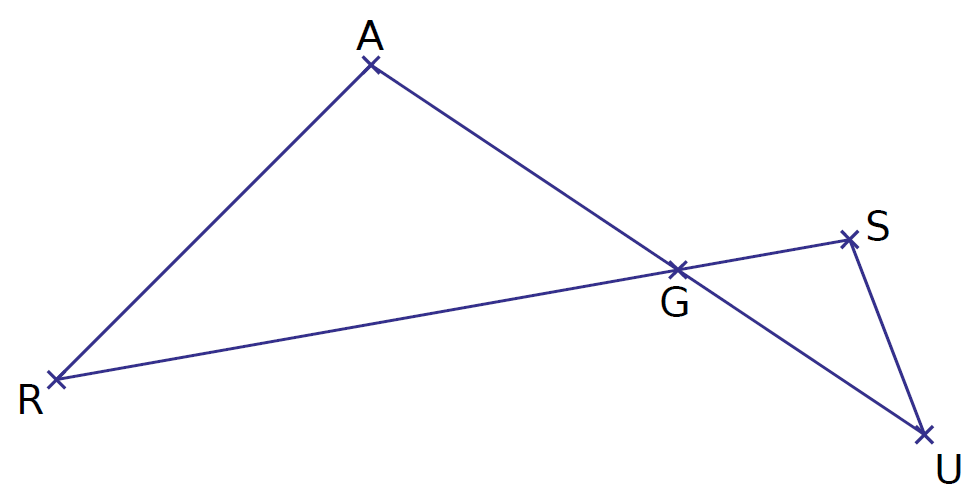 a. Après avoir observé la figure, complète avec ∈ ou ∉ en cliquant sur la liste déroulante. G    [AU]G    (AU)A    [GU]U    (AG)S    [RG]S    (RG)b. Quels sont les points alignés ? Fais deux phrases.c. Comment peux-tu définir le point G ?